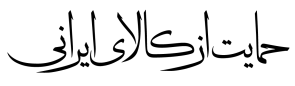 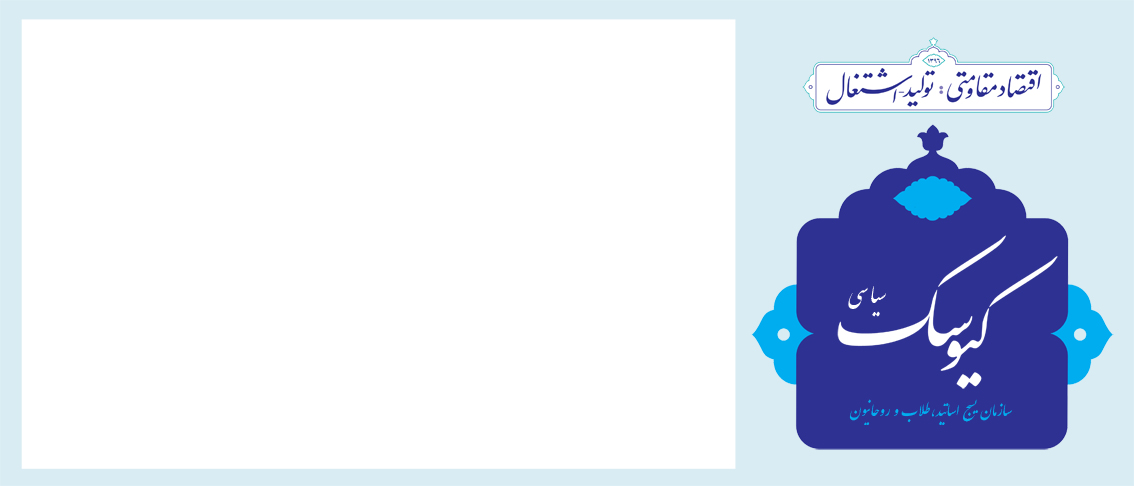 سال دوم / شماره 90/ چهارشنبه 17 مرداد ماه 1397معاونت تحلیل و بررسی سیاسینقش تحریم آمریکا بر اصلاحات و انسجام داخلی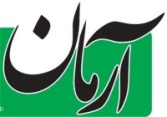 بازگشت دور اول تحریم‌های آمریکا بیانگر فصل جدیدی از تحولات سیاسی و اجتماعی ایران است. اینکه تاکنون ایران همواره در نوک تیز تحریم‌های آمریکا قرار داشته است، جای هیچ شکی نیست، همینطور مقابله‌ ایران با نفوذ قدرت‌های منطقه‌ای و بین‌المللی جای بحثی ندارد، اما آنچه که در وضعیت کنونی این تحریم‌ها را دارای اهمیت بسزایی کرده است، مربوط به انسجام و شرایط داخلی کشوراست. مطابق با نظریات سیاست خارجی تحریم شیوه‌ای از اعمال قدرت برای تغییر رفتار بین‌المللی است، با این حال رویکرد اعمال تحریم به صورت مشخص جامعه‌ای را هدف قرار می‌دهد که برای دستیابی به توسعه در حال تکاپوست. شاید به جرات بتوان گفت که امروزه در حیاتی‌ترین شرایط کشور قرار داریم، نه به این علت که تحریم‌های شدیدی در راه می‌باشد، بلکه به‌خاطر توان و روحیه ملی برای مقابله با این شرایط اقتصادی و سیاسی در کشور است. بسیار ساده می‌توان بیان داشت که جامعه ایران آماده است از سطح نابرابری‌ها، فساد و ناکارآمدی به سطوح عالی و برتر حرکت کند. جامعه ایران امروز بیش از هر زمان دیگری نیازمند انسجام داخلی می‌باشد، با این حال سال‌های گذشته مردم، جوانان و زنان را با نا امیدی فزاینده‌ای رو‌به‌رو کرده است. سنگ تمام اروپا در دورجدید تحریم!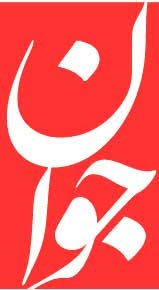 در حالی که انتظار می‌رفت با اعلام امضاء ترامپ پای تحریم‌های جدید برتنور افزایش قیمت‌ها دمیده شود، شاهد کنترل ان در بازار ارز و سکه و به امید خدا در سایر بازار‌ها خواهیم بود. اما در کنار این رویه مناسب ما شاهد «انکار» جدیدی در فضای رسانه‌ای هستیم که اگر چه از منظر روابط بین‌الملل می‌توان ان را در قالب مدیریت شکاف میان اروپایی‌ها و امریکا می‌توان ارزیابی کرد، اما اغراق درآن دراینده می‌تواند تخم جدیدی از تورم انتظاری را برای اقتصاد ما در اینده نزدیک به ارمغان بیاورد. انعکاس اخبار درباره روابط سیاسی در دوران عملیاتی کردن تحریم‌های یک طرفه امریکا و استفاده از تعابیری همچون «سنگ تمام گذاشتن اروپایی‌ها» یا اعلام اخباری همچون «سوئیس هم به روابط اقتصادی‌اش با ایران ادامه می‌دهد» به نظر منطقی نمی‌اید. زیرا به خوبی می‌دانیم شرکت‌های اروپایی به دلیل حجم بازار ایران و امریکا چه بازاری را ترجیح می‌دهند! بندبازی ترامپ بین ریاض و اتاوا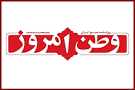 محمد بن‌سلمان، میراث دار تاج و تخت عربستان سعودی که با طراحی چشم‌‌انداز 2030 نوید اصلاحات اساسی در حوزه‌‌های مختلف اقتصادی و اجتماعی را در این کشور بسته و سنتی قبیله‌ای داده است، بار دیگر چنین ادعایی را در سایه تشدید تنش با همپیمان نظامی خود، کانادا زیر سوال برد. حکومت سعودی که اخیرا در سیبل انتقادهای گسترده جامعه جهانی بویژه در زمینه نقض حقوق بشر و بازداشت فعالان مدنی قرار گرفته است، از 3 روز پیش دست به اقدامات تنبیهی علیه کانادا به دلیل انتقاد حقوق بشری‌ آن کشور از این رژیم زده است؛ تحلیلگران این موضع ریاض را تهاجمی، خشمگینانه، شدید و ناامید‌کننده توصیف کرده‌اند که به وضوح قصد دارد منتقدان را به سکوت وادارد. «جوست هیلترمان» از مدیران ارشد «گروه بحران بین‌الملل» گفته بود این اقدام ریاض «مانند شلیک کردن به خود است. اگر می‌خواهی درهای کشور را به روی جهان باز کنی، این کار را نمی‌شود با اخراج سفیر و تعلیق مناسبات تجاری با کشورهایی مانند کانادا انجام داد». در حالی‌ که در بحبوحه تنش میان اتاوا و ریاض، نگاه‌ها به آمریکا برای میانجیگری میان این دو همپیمان سنتی خود دوخته‌ شده است. در واقع، دونالد ترامپ، رئیس‌جمهور آمریکا خود پیش‌تر در زمان اعمال تعرفه‌های گمرکی صادرات فولاد و آلومینیوم، رویکرد زورگویانه‌تری اتخاذ کرد و تلاش‌های شخص وی برای حمله مستقیم به متحدان واشنگتن از جمله اتاوا، چراغ سبزی شده است برای بن‌سلمان که با غرور کاذب ناشی از توهم خودبرترپنداری به صورت غیرمتعارف به کانادا حمله کند. ناگفته نماند واکنش شدید سعودی‌ها به انتقادهای کانادا از وضعیت حقوق بشر در عربستان، تنها مصرف داخلی برای دولت کانادا دارد و واکنشی است به انتقادات داخلی از حمایت نظامی اتاوا از جنایات ائتلاف متجاوز سعودی‌ در یمن و فروش جنگ‌افزارهای مدرن به این کشور جنگ‌طلب. عربستان به‌رغم سلطه اقتصادی بر بسیاری از شرکت‌های اروپایی و اتخاذ دیپلماسی «چک‌ کشیدن‌ها و رشوه‌ دادن‌ها» در ماه‌های اخیر از سوی چندین کشور غربی متهم به ماجرایی در کشورهای منطقه شده و در حال کاستن از دوستان و افزودن بر دشمنانش است. بحران‌های عربستان به طرز «فاجعه‌باری به خاطر سیاست‌های جسورانه» محمد بن‌سلمان در حال افزایش است که این سیاست‌ها اساسا بر حمایت دولت دونالد ترامپ استوار است و به پول برای دلجویی از همپیمانان و بایکوت بسیاری از پرونده‌ها تکیه کرده است.از تجربه برجام عبرت بگیریم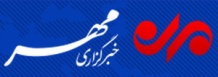 عماد افروغ در با بیان اینکه در مذاکرات هسته‌ای و توافق برجام شاهد نقض عهد، بدقولی و در نهایت خروج آمریکایی‌ها از برجام بودیم، تصریح کرد: چرا باید از گذشته نزدیک عبرت نگیریم و چرا مذاکره کنیم؟ امروز مذاکره برای شخص ترامپ یک برگ برنده برای رسیدن به پیروزی و غلبه بر ملت ایران است. وی گفت: ما این راه را پشت سر گذاشته‌ایم، مقاومت کردیم و حتی زمانی که از خود نرمش قهرمانانه نشان دادیم هم دیدیم این گرگ می‌خواهد گرگ‌تر باشد و قید و بندی را بر نمی‌تابد.رفراندوم درباره ساعت کاری رییس‌جمهوری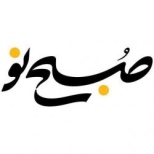 ایده همه‌پرسی که بخش فرعی سخنان رییس‌جمهوری در گفت‌وگوی تلویزیونی دوشنبه شب بود، با استقبال زنجیره‌ای رسانه‌ای از این حاشیه مواجه شده؛ همه‌پرسی می‌بایست درباره یک مساله بسیار مهم که احتمالاً در حوزه سیاست داخلی، سیاست خارجی یا اقتصاد قرار می‌گیرد، باشد و تقریباً بین همه طرف‌ها این وحدت وجود دارد که اصلی‌ترین مشکل کنونی کشور، مسائل اقتصادی ناشی از ناکارآمدی دولتی است. این ناکارآمدی مرتبط با ساختارها، رویه‌ها و عوامل انسانی است که در محور آن، مقامات ارشد اجرایی قرار دارند و رییس‌جمهوری محور آن‌ها. در طول پنج ساله اخیر مرتباً خبرهایی درباره میزان حضور ایشان در ساختمان ریاست‌جمهوری و مدیریت کشور منتشر شده که آخرینش مربوط به یکی از همسایگان رییس‌جمهوری است که از قضا عضو و فعال سیاسی جریان اصلاحات و حامی دولت بوده است. هرچند آقای روحانی در گفت‌وگوی پریشب تلاش کرد ‌با اشاراتی به این شبهه پاسخ دهد اما گویا بخشی از ماجرا‌ واقعی است. تأثیر این مساله در کلیت فرایند تصمیم‌سازی و تصیم‌گیری ملی بسیار مهم است چرا که به سیاق نسبت ساختار-کارگزار، سهم ‌کارگزاری در این سطح بسیار پراهمیت است.  به همین اعتبار می‌شود درباره آغاز روز کاری رییس دولت، رفراندوم برگزار کرد و از مردم پرسید که آیا با وضع کنونی موافقند یا خیر؟دستکاری ژنتیک پشت میز مذاکره!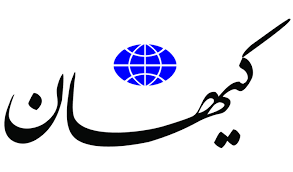 آمریکا از دیروز دور جدید تحریم‌ها علیه جمهوری اسلامی را اجرایی کرد و در عین حال دولت ترامپ مدعی آمادگی برای مذاکره است. جان بولتون مشاور امنیت ملی رئیس‌جمهوری آمریکا دیروز گفت اگر ایران در پی کاستن از فشار تحریم‌هاست باید با پیشنهاد دونالد ترامپ برای گفت‌و‌گو موافقت کند و در اولین گام نیز باید برنامه موشکی و هسته‌ای خود را به‌طور کامل کنار بگذارد و از فعالیت‌های منطقه‌ای نیز دست بکشد و پشت میز مذاکره بنشیند! آیا مسئله ایران و آمریکا چانه‌زنی بر سر چند سانتریفیوژ یا چند کیلومتر کمتر یا بیشتر بودن برد موشک‌های ایران است؟ پشت‌میزی که ترامپ بارها طی چند ماه اخیر ایران را به سوی آن فراخوانده، از نظر آمریکایی‌ها باید چه چیزی حل شود؟چند روز پیش «ری تکیه» و «رائول مارک گرشت» – افسر سابق سازمان سیا- مقاله ای را با عنوان «چالش پیش‌رو» منتشر کردند.. مقاله با این جمله آغاز می‌شود؛ «اولین مسئولیت برای ترامپ و تیم سیاست خارجی او، خرد کردن جمهوری اسلامی است.» مقاله سپس اینگونه ادامه می‌یابد که مسئله اصلی آمریکا نه کره شمالی است، نه روسیه و نه چین، بلکه جمهوری اسلامی ایران است. تکیه و گرشت در همین بخش از مقاله دروغی عجیب و غریب نیز نوشته‌اند که آیت‌الله خامنه‌ای گفته است؛ ما دشمنی با آمریکا را لازم داریم! » این دروغ یکی از اصول اساسی سیاست خارجی و در واقع پروپاگاندای آمریکا علیه جمهوری اسلامی است. هدف این دروغ این است که به مخاطبین القا کند که جمهوری اسلامی بر اساس سیاست دشمنی با آمریکا علیه ما (آمریکایی‌ها) اقدامات مخرب انجام می‌دهد و تحریم‌های اعمال شده نیز بازتاب همین اقدامات و برای رهایی مردم ایران از دست این حکومت دینی و بلند‌پرواز است. حال به سؤال نخست بازگردیم. پشت میز مذاکره با آمریکا چه چیزی باید حل شود؟ اگر‌چه دونالد ترامپ از برجام خارج شد اما اوباما هم چندان از آن راضی نبود. اذعان داشت که ایران به تمام تعهدات خود عمل کرده است اما اعتراض داشت که ایران «روح برجام» را نادیده می‌گیرد. نکته دقیقاً همینجاست. «روح برجام» از نظر آمریکایی‌ها چیست؟هوشمندی ملی؛ سرمایه‌ای برای دولت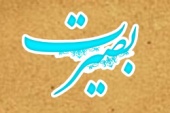 از آنجا که طبقه‌ي متوسط و متوسط به پائين جامعه در شرايط موجود متضرر هستند و طبيعي است که ناراضي هم باشند. بنابراين، براساس تئوري‌هاي موجود اين بخش از جامعه جزو ناراضيان به حساب آمده و امکان تحريک پذيري و روي آوردن به خشونت در ميان آنها وجود دارد. اما آنچه در عمل مشاهده مي‌شود نوعي طمانيه و خويشتن‌داري اين بخش آسيب ديده جامعه است، که ترجيح مي‌دهد اعتراضات خود را از طرق مدني و به کمک رسانه ها و ... منتقل نمايد. نمونه مشي و رفتار اين بخش از جامعه را مي‌توان در ناکامي ضدانقلاب در دعوت به اعتراضات سراسري مشاهده نمود که با عدم همراهي طبقات متوسط و محروم جامعه همراه بود. در تبيين اين رفتار بايد گفت که به نظر مي‌رسد در شرايط کنوني، همه‌ي آحاد مردم با هوشمندي و حساسيت خاصي اوضاع کشور را رصد مي‌کنند و با بهره‌گيري از تجربيات تاريخي، نيک مي‌دانند که هرگونه اقدام سياسي شتاب‌زده و ناشيانه در شرايط موجود عليه نظام، نه تنها کمکي به حل مسائل آنها نمي‌کند، بلکه زمينه‌هاي لازم را براي دخالت خارجي و در نتيجه، پيچيده‌تر شدن شرايط کشور فراهم مي‌کند. به نظر مي‌رسد که اين هوشمندي، سرمايه‌اي بي‌نظير براي دولتمردان است تا با اتکاي به آن بتوانند به طور جدي براي حل مشکلات موجود کشور اقدام کنند.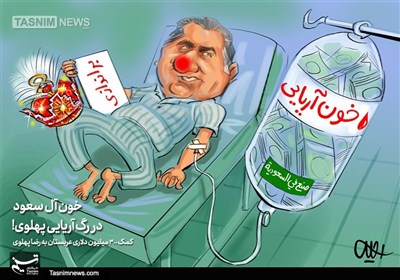 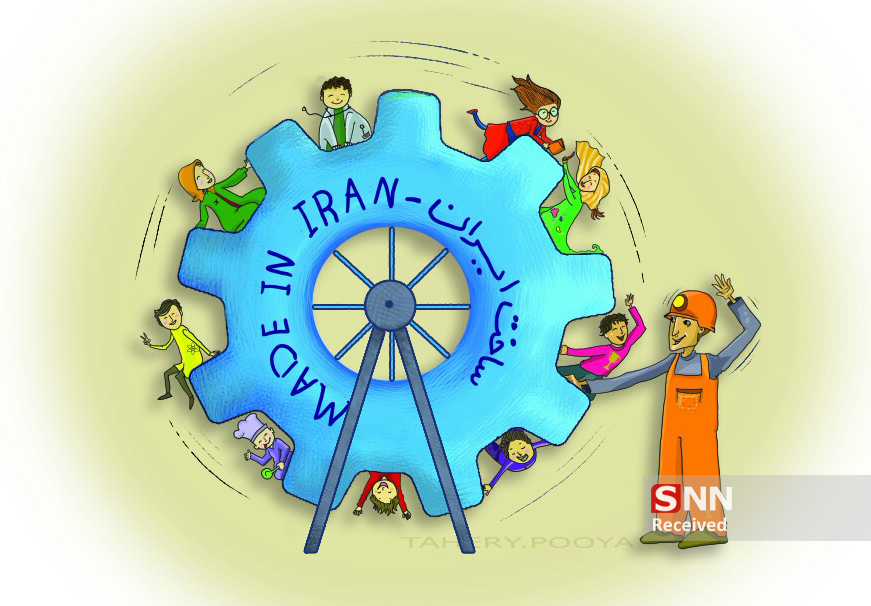 